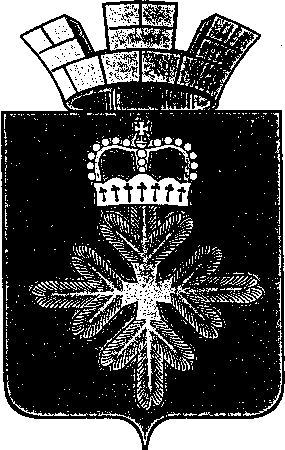 ПОСТАНОВЛЕНИЕ АДМИНИСТРАЦИИ ГОРОДСКОГО ОКРУГА ПЕЛЫМВ связи с кадровыми изменениями в администрации городского округа Пелым, администрация городского округа ПОСТАНОВЛЯЕТ:1. Внести в состав инвентаризационной комиссии по проведению инвентаризации дворовых территорий, общественных территорий и объектов недвижимого имущества и земельных участков, уровня благоустройства индивидуальных жилых домов и земельных участков, представляемых для их размещения на территории городского округа Пелым, утверждённый постановлением администрации городского округа Пелым от 16.10.2017 № 308 «О создании инвентаризационной комиссии по проведению инвентаризации дворовых территорий, общественных территорий, объектов недвижимого имущества и земельных участков, уровня благоустройства  индивидуальных жилых домов и земельных участков, предоставленных для их размещения на территории  городского округа Пелым», следующие изменения:1) исключить  из состава комиссии:- Н.В. Мальшакову , Е.В.Смирнову , И.Ш. Алиеву, О.Ю. Баландина;2) включить в состав комиссии:- специалиста по землеустройству администрации городского округа Пелым  Хайдукову Екатерину Михайловну, членом комиссии;- специалиста по  управлению муниципальным имуществом  администрации  городского округа Пелым Иванову Кристину Николаевну, членом комиссии;- специалиста по строительству и капитальному ремонту администрации городского округа Пелым Лорсанову Хаву  Шамильевну  членом комиссии.2. Настоящее постановление опубликовать  в информационной газете «Пелымский вестник» и разместить на официальном сайте городского округа Пелым в информационно-телекоммуникационной сети «Интернет».3 Контроль за исполнением настоящего постановления возложить на заместителя главы администрации городского округа Пелым Т.Н. Баландину.И.о.главы администрациигородского округа Пелым                                                                  Т.Н.Баландинаот 14.02.2019 № 42п. ПелымО внесении изменений в  состав инвентаризационной комиссии по проведению инвентаризации дворовых территорий, общественных территорий и объектов недвижимого имущества и земельных участков, уровня благоустройства индивидуальных жилых домов и земельных участков, представленных для их размещения на территории городского округа Пелым, утверждённый постановлением администрации городского округа Пелым от 16.10.2017 № 308